WHRI Website: 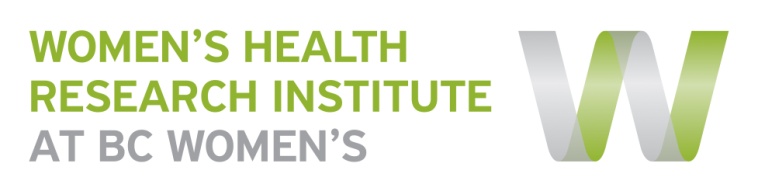 Research Project TemplatePlease complete one form per research project/program you would like displayed on the WHRI website. This page will provide you with a space to help recruit participants, disseminate findings and showcase other knowledge translation activities resulting from the study. The content you provide in this form will be connected to the research team’s bios provided by the membership information. If any of these fields do not apply to this project, please leave them blank.If there are supporting documents you would like embedded on the project page (i.e. consent forms) or if you have any questions regarding this form, please contact Nicole Prestley at Nicole.Prestley@cw.bc.ca or by phone 604-875-2424 ext 4956.Title: (same as consent form)CARMA-1-PREGOfficial Title: Mitochondrial and Telomere Studies in Pregnancy AND Placental Mitochondrial Toxicity in HIV Therapy during Pregnancy AND Measuring Mitochondrial Aging, Application to HIV Infection and Therapy AND Cellular Aging and HIV Comorbidities in Women and Children Principal Investigator:Dr. Deborah MoneyPrimary Contact:(name, title, phone, email)Evelyn Maan, Research Manager, 604-875-2000 ext. 2463, emaan@cw.bc.caAbout the Study:(100 words or less plain language summary)CARMA-1-PREG is investigating factors related to pre-term deliveries among HIV positive women. Research has shown that HIV+ pregnant women are 2x more likely to deliver their babies early (more than 3 weeks before their due dates), compared to women without HIV. The purpose of CARMA-1-PREG is to study the effects of particular anti-HIV medications on pregnant women and on their infants by examining two markers of cell function: the length of DNA at the ends of chromosomes (“telomeres”) and the energy producing parts of the cell (“mitochondrial DNA”). CARMA-1-PREG also investigates how HIV, anti-HIV medications and other factors (e.g. the bacterial environment of a pregnant woman’s vagina) may affect early delivery. Why is this research important?Anti-HIV medication has dramatically reduced the risk of infants getting HIV from their HIV+ mothers (from 25% to less than 1%). However, research has demonstrated that HIV+ pregnant women are twice as likely to have a pre-term delivery when compared to women without HIV. Better understanding the factor(s) which cause these pre-term deliveries among HIV+ women is integral to the health of mothers and infants living with or exposed to HIV. Study Status:(e.g. recruiting, data analysis, manuscript development, complete)Recruiting Who can participate:(short description, attach consent form)Pregnant women living with HIV who are taking, or are going to be taking, anti-HIV medication during their pregnancy. Study Results/Publication:Money DM, Wagner EC, Maan EJ, Chaworth-Musters T, Gadawski I, van Schalkwyk JE, Forbes JC, Burdge D, Albert AYK, Lohn Z, Côté HCF, and The Oak Tree Clinic Research Group “Evidence of subclinical mtDNA alterations in HIV-infected pregnant women receiving combination antiretroviral therapy compared to HIV-negative pregnant women” PLoS One. 2015 Aug 6;10(8):e0135041. doi: 10.1371/journal.pone.0135041. eCollection 2015.Imam T, Jitratkosol MH, Soudeyns H, Sattha B, Gadawski I, Maan E, Forbes JC, Alimenti A, Lapointe N, Lamarre V, Money DM, Côté HC; CIHR Emerging Team Grant on HIV Therapy and Aging: CARMA. Leukocyte telomere length in HIV-infected pregnant women treated with antiretroviral drugs during pregnancy and their uninfected infants. J Acquir Immune Defic Syndr. 2012 Aug 15;60(5):495-502. PMID: 22580562Jitratkosol MH, Sattha B, Maan EJ, Gadawski I, Harrigan PR, Forbes JC, Alimenti A, van Schalkwyk J, Money DM, Côté HC; CIHR Emerging Team Grant on HIV Therapy and Aging (CARMA). Blood mitochondrial DNA mutations in HIV-infected women and their infants exposed to HAART during pregnancy. AIDS. 2012 Mar 27;26(6):675-83. PMID: 22436539Co-Investigators:Dr. Helene Cote, Dr. Julie van Schalkwyk, Dr. Isabelle Boucoiran, Dr. Melanie Murray, Dr. Ariane Alimenti, Dr. Neora PickFunded by:CIHR Partners:Positive Women’s Network Other Attachments:(e.g. Newsletters, videos)